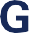 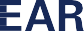 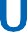 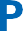 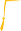 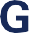 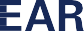 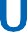 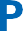 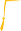 SampleCLASSIFIED INTERVIEW QUESTIONS: GEAR UP Academic MentorApplicant Name:	Date:   	Position/Site Interviewed for:   	Interviewed by:   	Tell us about yourself & your work experience, including any experience (paid or volunteer) working with high school age students.What three words would your high school teachers or college professors use to describe your work ethic?How do you function as a team member? Please give a specific example of your experience working on a team (not including playing sports) and how you contributed and worked with others to accomplish goals.How would you work with a student who is not motivated to do well in school?We are looking for tutors in subjects. Please tell me which subjects you believe you are best at, (would feel most comfortable tutoring) and how you know that. (If they don’t mention Math or Science, ask specifically about their competence in those subjects)We are looking for academic mentors who can not only help students grasp challenging subject matter, but also connect with students on a personal level, beyond just math and science, to motivate them to do well in school, and work hard to achieve their dreams. Tell us why you think you are the best person to be an academic mentor at XX High School.Have you ever been subject to any discipline at a job? Explain.